En décembre 2019, dans la province de Wuhan en Chine, est apparue une nouvelle affection pulmonaire infectieuse baptisée COVID-19. Cette maladie est due à un virus de la famille des Coronavirus appelé SARS-COV-2. Elle s’est rapidement propagée sur l’ensemble de la planète (pandémie).C’est la troisième émergence d’un Coronavirus en moins de 20 ans après le SARS en 2003 et le MERS en 2012.Le traitement de la maladie ne fait pas l’objet de cette fiche.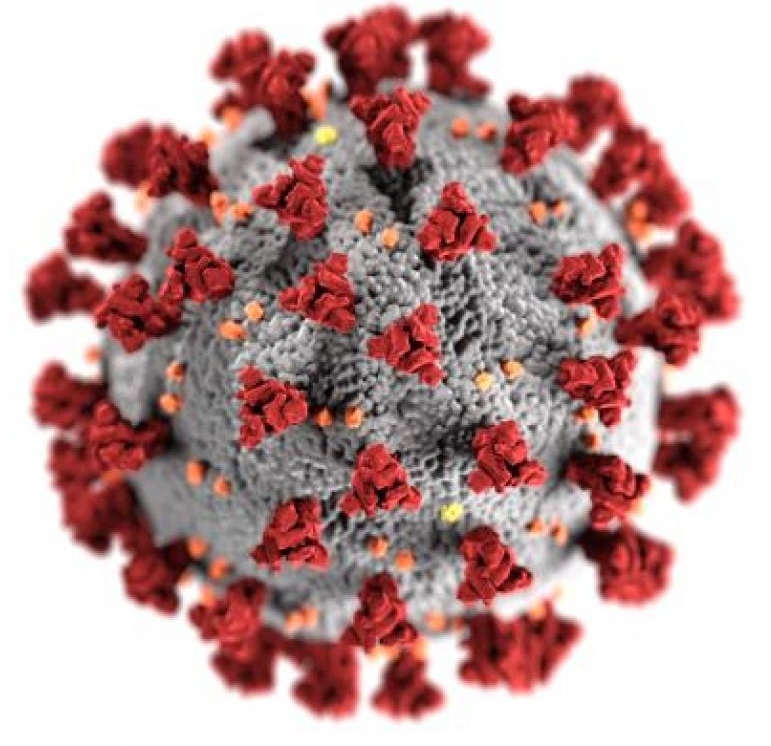 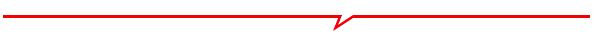 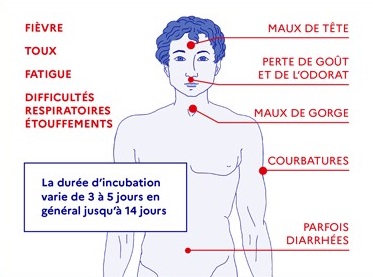 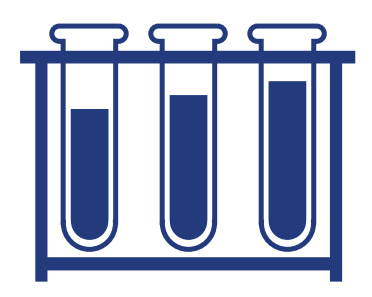 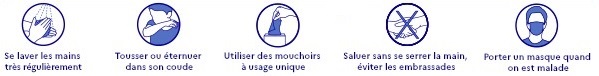 